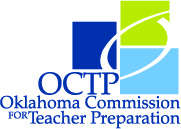 T0:      Members of the Oklahoma Commission for Teacher Preparation	                                                    All Other Interested Parties 	                               FROM:	Dr.  Ruth Ann Carr, Chair 		Oklahoma Commission for Teacher Preparation 	                         SUBJECT:	Commission Meeting                          MEETING DATE/TIME:	Thursday, May 8, 2014,  1:30 PM               	                             PLACE:	  ()        				Gene Howard Board Room - Fifth Floor      				3545 NW 58 Street	      TODAY’S DATE: 	May 1, 2014    Announcement of filing of meeting notice and posting of the agenda in accordance with the Open Meeting Act1.     Call to Order:  Roll Call and Announcement of Quorum  2.	Discussion and Possible Action:  Approval of the  February 13, 2014, OCTP Meeting Minutes  3.	Administrative Committee: Dr. Ruth Ann Carr, Committee Chair  Updates4.  	Executive Director:  Ms. Renée Launey-Rodolf   a.   Budget b.   Updates5.     Program Accreditation:  Mr. Weldon Davis, Committee Chair  Discussion and Possible Action:  Approval of Southwestern Christian University Precondition ReportDiscussion and Possible Action:  New certification program area for Southwestern Christian University.  The program is Social Studies and the recommendation of the review committee is Recognized with ConditionsDiscussion and Possible Action:  New certification program area for Southwestern Christian University.  The program is Physical Education/Health/Safety and the recommendation of the review committee is Recognized with ConditionsDiscussion and Possible Action:  New certification program area for Southwestern Christian University.  The program is English and the recommendation of the review committee is Recognized with ConditionsDiscussion and Possible Action:  Approval of the CAEP/State Partnership Agreementf.    Updates6.    Assessment:   Dr. Deborah Blue, Committee Chair  a.    Updates7.	Educator Development/Education Leadership Oklahoma (ELO):  Ms. Heather Sparks, Committee Chair   a.	Updates8.    Adjournment:  Dr. Ruth Ann Carr  Reception following meeting.